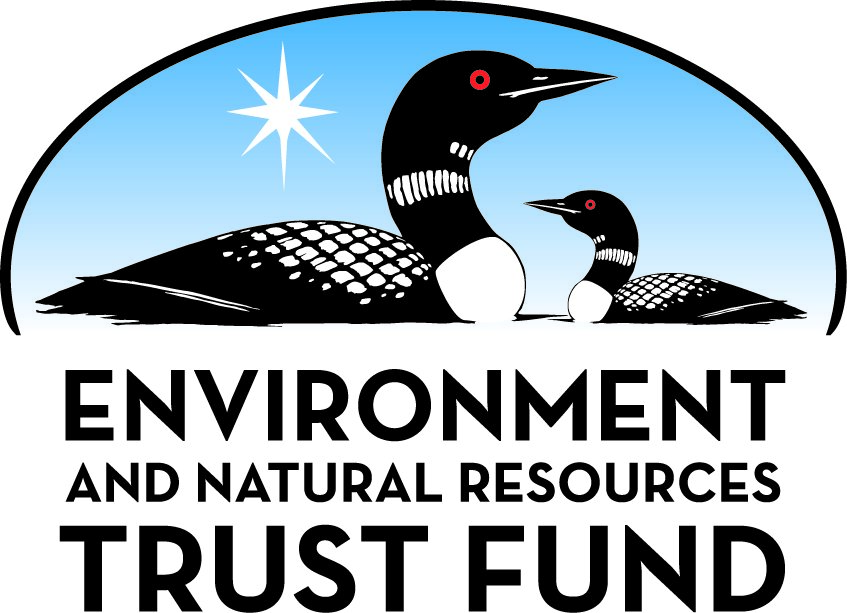 Environment and Natural Resources Trust Fund2021 Request for ProposalGeneral InformationProposal ID: 2021-449Proposal Title: Invasive Rock Snot Threatens North Shore StreamsProject Manager InformationName: Mark EdlundOrganization: Science Museum of Minnesota - St. Croix Watershed Research StationOffice Telephone: (701) 317-4245Email: khillard@smm.orgProject Basic InformationProject Summary: We examine the recent spread, origin, cause, and economic and ecological threat of nuisance rock snot formation in North Shore streams and Lake Superior to inform management and outreach.Funds Requested: $197,000Proposed Project Completion: 2023-06-30LCCMR Funding Category: Small Projects (H)
	Secondary Category: Aquatic and Terrestrial Invasive Species (D)Project LocationWhat is the best scale for describing where your work will take place?  
	Region(s): NEWhat is the best scale to describe the area impacted by your work?  
	StatewideWhen will the work impact occur?  
	During the Project and In the FutureNarrativeDescribe the opportunity or problem your proposal seeks to address. Include any relevant background information.A North Shore stream was invaded by rock snot and the time to stop it is now! In 2018, the first nuisance growth of rock snot (Didymospenia geminata or “didymo”) developed in the North Shore’s Poplar River and we don’t know why. Didymo is a freshwater diatom or algae that can form nuisance goo in coldwater streams worldwide, in its native range and where it is invasive. Formation of didymo mats has aesthetic, economic, and recreational impacts. Economic impacts to tourism have exceeded $20M annually following invasions elsewhere, a serious threat to the North Shore $250M summer economy. Didymo disrupts normal community structure and ecosystem function in streams, alter habitat and food webs, impact fish and invertebrate abundance and diversity, and result in major shifts in natural bacterial composition.

Two hypotheses may explain rock snot: 1) The aggressive colonization hypothesis maintains an aggressive strain of didymo is being introduced and invading coldwater streams. 2) The changing environmental conditions hypothesis states environmental conditions (e.g., nitrogen to phosphorus ratios or timing of nutrient delivery) have become favorable to the formation of didymo mats. Understanding which of these models is supported by data is vital to management response.What is your proposed solution to the problem or opportunity discussed above? i.e. What are you seeking funding to do? You will be asked to expand on this in Activities and Milestones.With LCCMR support we will understand:
1) Distribution, dynamics, and effect of didymo in North Shore streams 
2) Why rock snot formed in the Poplar River and what other streams are at risk?
3) The source of didymo in North Shore streams–which strain is it? A new invasive? A native gone bad? 
4) Share information and solutions with resource managers, citizen groups, and users to stop the rock snot invasion 

While didymo has been documented in the near shore algal community of Lake Superior with increasing frequency since the 1960s, the Poplar River, near Lutsen, is the first stream ever colonized. Didymo is unique because it only blooms in low nutrient waters and recently, mats have been observed more frequently in streams similar to those on the North Shore around the world, including New Zealand, South America, Canada, and the US. Research shows thicker didymo mats have formed along the Superior shoreline annually for over a decade; however, it was only in 2018 that didymo was first observed colonizing North Shore streams as single cells or mat form. It is unclear why the mat formed in the Poplar River and whether didymo is already invading other North Shore streams.What are the specific project outcomes as they relate to the public purpose of protection, conservation, preservation, and enhancement of the state’s natural resources? We can solve rock snot! If populations in North Shore streams and Lake Superior are not each others closest relatives, efforts for prevention of didymo mat formation will be focused on preventing movement of alien didymo among streams, paralleling practices that prevent the spread of microbes in freshwater systems. Alternatively, if the stream didymo originated from Lake Superior populations, management practices will focus on understanding the specifics that promote mat formation. Regardless, we will fully understand the source and cause of mat formation and broadly communicate the threat, implications, and management response to didymo invasion of North Shore streams.Activities and MilestonesActivity 1: Understand didymo mat formation and distribution in North Shore streams and Lake SuperiorActivity Budget: $131,700Activity Description: 
We will monitor the Poplar River and Lake Superior shoreline near the mouth of the Poplar to determine if a didymo mat reforms in the next two years and monitor the timing and environmental conditions associated with mat formation in the stream and lake. We will similarly sample 3-4 other stream-lakeshore pairs along the North Shore to document changes in the algal community and associated environmental conditions. Sampling will be monthly from July-November 2021 and April-November 2022 and will include sampling of the algal community and chemical (e.g., nutrients, dissolved organic carbon) and physical characteristics of the stream. Temperature, water depth, and flow will be measured continuously throughout the project. During peak didymo growth (late Aug-Sept) a survey will target 20 major North Shore stream-lakeshore pairs to fully assess current didymo presence and susceptibility of North Shore resources. All sampling will adhere to MNDNR protocols for preventing spread of aquatic invasive species.Activity Milestones: Activity 2: Genetic variability in Minnesota didymo populations and the associated bacterial communityActivity Budget: $65,300Activity Description: 
We will collect genetic information on North Shore tributary and Lake Superior coastal didymo populations to determine if the populations in the Poplar River and other North Shore streams are most closely related to didymo populations in Lake Superior or to other didymo populations in North America. We will use whole-genome sequencing of pools of individuals to genotype multiple didymo populations from the Poplar River and Lake Superior, didymo populations encountered in any North Shore streams, and populations from the US and Canada. We will characterize the bacterial communities using 16S rRNA gene sequencing from total DNA extracted from the periphyton mat samples to predict broader ecological consequences of didymo and learn how nuisance blooms are triggered in ultra-clean waters.Activity Milestones: Long-Term Implementation and FundingDescribe how the results will be implemented and how any ongoing effort will be funded. If not already addressed as part of the project, how will findings, results, and products developed be implemented after project completion? If additional work is needed, how will this be funded? 
We will share the findings of this study with resource managers (MNDNR, including state parks; MPCA; watershed groups) and stakeholders throughout the study period through meetings and personal communication.  Edlund and Rantala are periodically invited to give presentations within their organizations and to outside groups, and they will present this work upon invitation. We will communicate the findings of this study with the public through signage, fact-sheets, and social media (Twitter and Facebook) accounts associated with their agencies. We plan on publishing the results of this work as two peer-reviewed publications in relevant scientific journals.Other ENRTF Appropriations Awarded in the Last Six YearsProject Manager and Organization QualificationsProject Manager Name: Mark EdlundJob Title: Senior Scientist, St. Croix Watershed Research Station, Science Museum of MinnesotaProvide description of the project manager’s qualifications to manage the proposed project. 
Dr. Mark Edlund has been a Senior Scientist at the St. Croix Watershed Research Station of the Science Museum of Minnesota since 2007. He has also held the position of adjunct Professor of Water Resources Science/Earth Sciences at the University of Minnesota since 2004. Dr. Edlund has a 20-year record of federal, state, and local project management in his areas of expertise: aquatic biology, limnology, paleolimnology, and phycology; environmental drivers of ecological change; lake sediment records to understand short- and long-term environmental change; and has authored or co-authored more than 100 publications on the subjects. Dr. Edlund's current research focuses on biomonitoring of lakes in Great Lakes Region National Parks; water quality in Lake of the Woods; and understanding and predicting harmful algal blooms (HABS).Organization: Science Museum of Minnesota - St. Croix Watershed Research StationOrganization Description: 
The Science Museum of Minnesota (SMM) is a private, non-profit 501(c)3 institution dedicated to encouraging public understanding of science through research and education. The St. Croix Watershed Research Station is the environmental research center of the SMM with the mission “we do the science that helps make our rivers and lakes clean” through research and outreach. The SCWRS supports an active year-round program in environmental research and graduate-student training, guided by a dedicated in-house research staff with direct ties to area universities and colleges. It collaborates closely with federal, state, and local agencies with responsibility for managing the St. Croix and upper Mississippi rivers and is a full partner with the National Park Service for resource management in parks of the western Great Lakes region. Its research has played a central role in setting management policy for the St. Croix and Mississippi rivers, for establishing water-quality standards for Minnesota lakes and for developing long-term monitoring plans for the National Park Service.Budget SummaryClassified Staff or Generally Ineligible ExpensesNon ENRTF FundsAttachmentsRequired AttachmentsVisual ComponentFile: Alternate Text for Visual ComponentWe examine the recent spread, origin, cause, and economic and ecological threat of nuisance rock snot formation in North Shore streams and Lake Superior to inform management and outreach.Optional AttachmentsSupport Letter or OtherAdministrative UseDoes your project include restoration or acquisition of land rights? 
	NoDoes your project have patent, royalties, or revenue potential? 
	NoDoes your project include research? 
	YesDoes the organization have a fiscal agent for this project? 
	NoDescriptionCompletion DateSurvey all major North Shore streams for presence of didymo and invasion susceptibility during peak2022-12-31Describe algae and environmental conditions in 4-5 paired Lake Superior shoreline and North Shore tributaries2023-03-31Communicate findings and solutions to resource managers and citizens through presentations, signage, social media, publications2023-06-30DescriptionCompletion DateDetermine genetic structure of the microbial mat community among lake and stream pairs2023-03-31Sequence genetics of North Shore didymo populations to determine source of rock snot2023-03-31Communicate results to inform management through meetings, signage, and presentations to resource managers and stakeholders2023-06-30NameAppropriationAmount AwardedDetermining Risk of a Toxic Alga in Minnesota LakesM.L. 2018, Chp. 214, Art. 4, Sec. 2, Subd. 06f$200,000Tracking and Preventing Harmful Algal BloomsM.L. 2016, Chp. 186, Sec. 2, Subd. 04a$500,000Category / NameSubcategory or TypeDescriptionPurposeGen. Ineli gible% Bene fits# FTEClass ified Staff?$ AmountPersonnelDr. Mark Edlund, Project Director and Senior Scientist at Science Museum of MinnesotaProject direction, periphyton analysis, diatom identification45.5%0.6$57,0002 Interns, Science Museum of MinnesotaField work, lab tech12%0.4$13,642Communication Specialist, Science Museum of MinnesotaCommunication, outreach, social media45.5%0.05$2,000Sub Total$72,642Contracts and ServicesTBDProfessional or Technical Service ContractBacterial Genetic Analysis: 200 samples @ $130.80/sample (Total $26,160; University of Wisconsin-Oshkosh or competitive bid)0$26,160TBDProfessional or Technical Service ContractDidymo Genetic Analyses: 200 samples @ $149.10/sample (Total $29,820; University of Arkansas or competitive bid)-$29,820Sub Total$55,980Equipment, Tools, and SuppliesEquipmentStream Gauging Equipment: five 13-foot water levels @ $495 each; software $75; communication cable $249Equipment for stream gauging$2,799Tools and SuppliesConsumable Supplies: $4,000 field supplies; $1,320 microbial DNA extraction kitsConsumable supplies for field work and microbial DNA extraction$5,320Sub Total$8,119Capital ExpendituresSub Total-Acquisitions and StewardshipSub Total-Travel In MinnesotaMiles/ Meals/ LodgingTravel for Field Work: Round-trip drive from St. Croix Watershed Research Station to Grand Marais, MN for 2 employees: 18 days each FY20 and FY21 ($16,000 over two yrs)Travel for Field Work$16,000Sub Total$16,000Travel Outside MinnesotaSub Total-Printing and PublicationPublicationCost of open access publication in PLOS ONE peer-reviewed open access scientific journal ($699)Publication of article on this project's research$699Sub Total$699Other ExpensesWater Chemistry AnalysesWater chemistry analyses, St. Croix Watershed Research Station, $198/sample (for suite of 10 analyses), 110 samples in FY20 and 110 samples in FY21 (Total $43,560)$43,560Sub Total$43,560Grand Total$197,000Category/NameSubcategory or TypeDescriptionJustification Ineligible Expense or Classified Staff RequestCategorySpecific SourceUseStatusAmountStateState Sub Total-Non-StateIn-KindPillsburyGenetic Laboratory Fees are provided in-kind by Pillsbury ($1,744 total over 2 years)Secured$1,744In-KindScience Museum of MinnesotaIndirect Costs for the project are provided in-kind by the Science Museum of Minnesota (federally negotiated indirect rate 40.09% on all direct costs = $78,977)Secured$78,977In-KindScience Museum of MinnesotaContribution of portion of Rantala Salary: FY20 10% of time (208 hr), salary $36.32/hr, fringe $8.99/hr; FY21 10% of time (208 hr), salary $37.63/hr, fringe $9.39/hr (Total $19,205 over 2 years)Secured$19,205Non State Sub Total$99,926Funds Total$99,926TitleFileInstitutional Letter of Support, Science Museum of MinnesotaSF-990, Institutional Tax Exempt Form, Science Museum of Minnesota